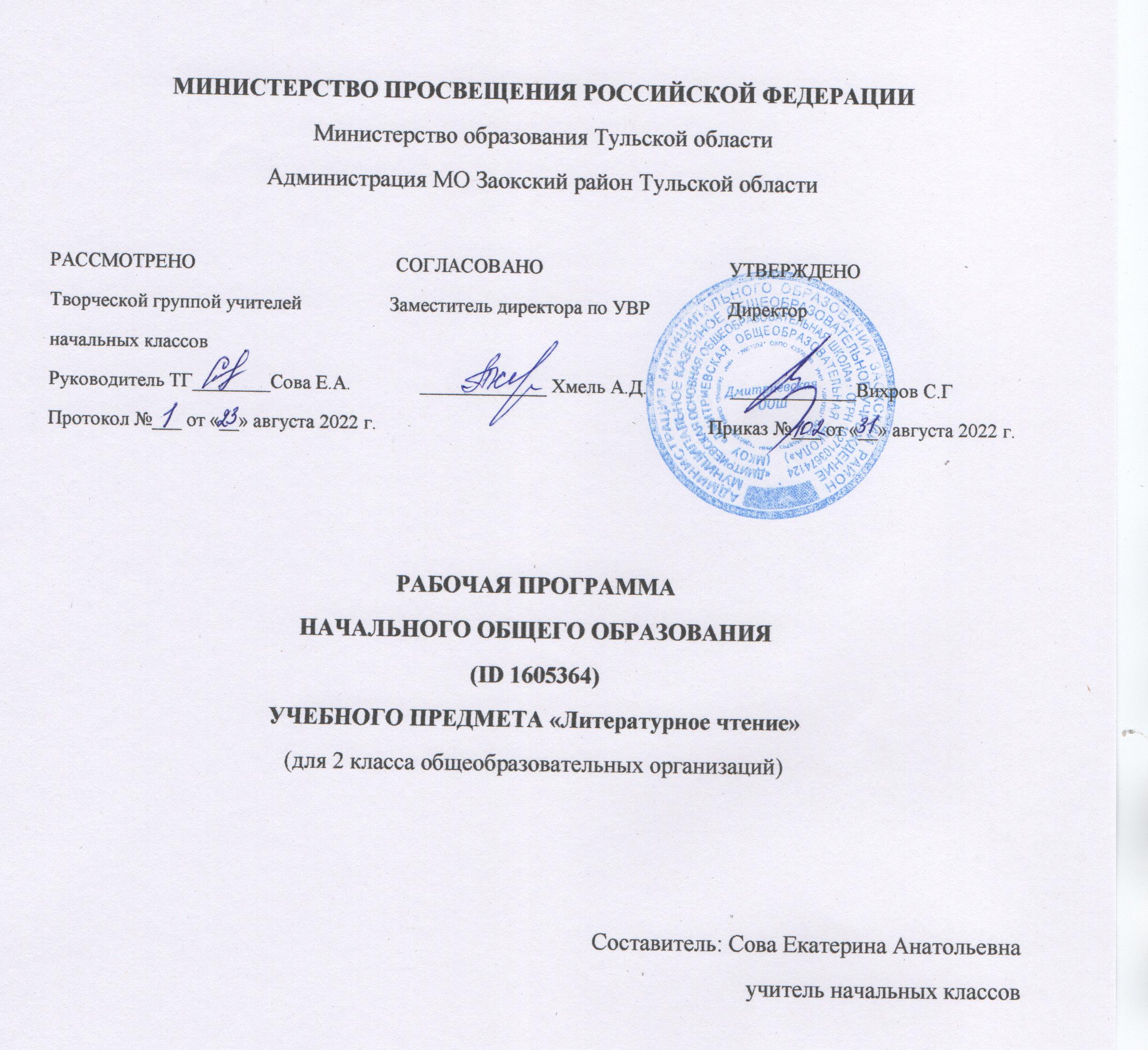 ПОЯСНИТЕЛЬНАЯ ЗАПИСКАРабочая программа учебного предмета «Литературное чтение» для обучающихся 2 класса на уровне начального общего образования составлена на основе Требований к результатам освоения программы начального общего образования Федерального государственного образовательного стандарта начального общего образования (далее — ФГОС НОО), а также ориентирована на целевые 
приоритеты духовно-нравственного развития, воспитания и социализации обучающихся, 
сформулированные в Примерной программе воспитания.ОБЩАЯ ХАРАКТЕРИСТИКА УЧЕБНОГО ПРЕДМЕТА «ЛИТЕРАТУРНОЕ ЧТЕНИЕ»«Литературное чтение» — один из ведущих предметов начальной школы, который обеспечивает, наряду с достижением предметных результатов, становление базового умения, необходимого для успешного изучения других предметов и дальнейшего обучения, читательской грамотности и закладывает основы интеллектуального, речевого, эмоционального, духовно-нравственного развития младших школьников. Курс «Литературное чтение» призван ввести ребёнка в мир художественной литературы, обеспечить формирование навыков смыслового чтения, способов и приёмов работы с различными видами текстов и книгой, знакомство с детской литературой и с учётом этого направлен на общее и литературное развитие младшего школьника, реализацию творческих способностей обучающегося, а также на обеспечение преемственности в изучении систематического курса литературы.Содержание учебного предмета «Литературное чтение» раскрывает следующие направления литературного образования младшего школьника: речевая и читательская деятельности, круг чтения, творческая деятельность. В основу отбора произведений положены общедидактические принципы обучения: соответствие возрастным  возможностям и особенностям восприятия младшим школьником фольклорных произведений и литературных текстов; представленность в произведениях нравственно-эстетических ценностей, культурных традиций народов России, отдельных произведений выдающихся 
представителей мировой детской литературы; влияние прослушанного (прочитанного) произведения на эмоционально-эстетическое развитие обучающегося, на совершенствование его творческих способностей. При отборе произведений для слушания и чтения учитывались преемственные связи с дошкольным опытом знакомства с произведениями фольклора, художественными произведениями детской литературы, а также перспективы изучения предмета «Литература» в основной школе. Важным принципом отбора содержания предмета «Литературное чтение» является представленность разных жанров, видов и стилей произведений, обеспечивающих формирование функциональной литературной  грамотности  младшего  школьника, а также возможность достижения метапредметных результатов, способности обучающегося воспринимать различные учебные тексты при изучении других предметов учебного плана начальной школы. 	Планируемые результаты включают личностные, метапредметные результаты за период обучения, а также предметные достижения младшего школьника за каждый год обучения в начальной школе.	Предмет «Литературное чтение» преемственен по отношению к предмету «Литература», который изучается в основной школе.На курс «Литературное чтение» во 2 классе отводится 136 ч. ЦЕЛИ ИЗУЧЕНИЯ УЧЕБНОГО ПРЕДМЕТА «ЛИТЕРАТУРНОЕ ЧТЕНИЕ»Приоритетная цель обучения литературному чтению — становление грамотного читателя, мотивированного к использованию читательской деятельности как средства самообразования и саморазвития, осознающего роль чтения в успешности обучения и повседневной жизни,эмоционально откликающегося на прослушанное или прочитанное произведение. Приобретённые младшими школьниками знания, полученный опыт решения учебных задач, а также 
сформированность предметных и универсальных действий в процессе изучения предмета«Литературное чтение» станут фундаментом обучения в основном звене школы, а также будут востребованы в жизни.	Достижение заявленной цели определяется особенностями курса литературного чтения и решением следующих задач:—  формирование у младших школьников положительной мотивации к систематическому чтению и слушанию художественной литературы и произведений устного народного творчества;—  достижение необходимого для продолжения образования уровня общего речевого развития;—  осознание значимости художественной литературы и произведений устного народного творчества для всестороннего развития личности человека;—  первоначальное представление о многообразии жанров художественных произведений и произведений устного народного творчества;—  овладение элементарными умениями анализа и интерпретации текста, осознанного 
использования при анализе текста изученных литературных понятий: прозаическая и 
стихотворная речь; жанровое разнообразие произведений (общее представление о жанрах); устное народное творчество, малые жанры фольклора (считалки, пословицы, поговорки, загадки, фольклорная сказка); басня (мораль, идея, персонажи); литературная сказка, рассказ; автор; литературный герой; образ; характер; тема; идея; заголовок и содержание; композиция; сюжет; эпизод, смысловые части; стихотворение (ритм, рифма); средства художественной 
выразительности (сравнение, эпитет, олицетворение);—  овладение техникой смыслового чтения вслух (правильным плавным чтением, позволяющим понимать смысл прочитанного, адекватно воспринимать чтение слушателями).СОДЕРЖАНИЕ УЧЕБНОГО ПРЕДМЕТА 	О нашей Родине. Круг чтения: произведения о Родине (на примере  не   менее   трёх   стихотворений И. С. Никитина, Ф. П. Савинова, А. А. Прокофьева, Н. М. Рубцова, С. А. Есенина и др.).Патриотическое звучание произведений о родном крае и природе. Отражение в произведениях нравственно-этических понятий: любовь к Родине, родному краю, Отечеству. Анализ заголовка, соотнесение его с главной мыслью и идеей произведения. Иллюстрация к произведению как отражение эмоционального отклика на произведение. Отражение темы. Родины в изобразительном искусстве (пейзажи И. И. Левитана, И. И. Шишкина, В. Д. Поленова и др.).Фольклор (устное народное творчество). Произведения малых жанров фольклора (потешки, считалки, пословицы, скороговорки, небылицы, загадки по выбору). Шуточные фольклорные произведения — скороговорки, небылицы. Особенности скороговорок, их роль в речи. Игра со словом, «перевёртыш событий» как основа построения небылиц. Ритм и счёт — основные средства выразительности и построения считалки. Народные песни, их особенности. Загадка как жанр фольклора, тематические группы загадок. Сказка — выражение народной мудрости, нравственная идея фольклорных сказок. Особенности сказок разного вида (о животных, бытовые, волшебные).Особенности сказок о животных: сказки народов России. Бытовая сказка: герои, место действия, особенности построения и языка. Диалог в сказке. Понятие о волшебной сказке (общее представление): наличие присказки, постоянные эпитеты, волшебные герои. Фольклорные произведения народов России: отражение в сказках народного быта и культуры.Звуки и краски родной природы в разные времена года. Тема природы в разные времена года (осень, зима, весна, лето) в произведениях литературы (по выбору, не менее пяти авторов). Эстетическое восприятие явлений природы (звуки, краски времён года). Средства выразительности при описании природы: сравнение и эпитет. Настроение, которое создаёт пейзажная лирика. Иллюстрация как отражение эмоционального отклика на произведение. Отражение темы «Времена года» в картинах художников (на примере пейзажей И. И. Левитана, В. Д. Поленова, А. И. Куинджи, И. И. Шишкина и др.) и музыкальных произведениях    (например,    произведения    П. И. Чайковского, А. Вивальди и др.). О детях и дружбе. Круг чтения: тема дружбы в художественном произведении (расширение круга чтения: не менее четырёх произведений  С. А. Баруздина,  Н. Н. Носова,  В. А. Осеевой, А. Гайдара, В.П. Катаева, И. П. Токмаковой, В. Ю. Драгунского, В. В. Лунина и др.). Отражение в произведениях нравственно-этических понятий: дружба, терпение, уважение, помощь друг другу. Главная мысль произведения. Герой произведения (введение понятия «главный герой»), его характеристика (портрет), оценка поступков.Мир сказок. Фольклорная (народная) и литературная (авторская) сказка: «бродячие» сюжеты (произведения по выбору, не менее четырёх). Фольклорная основа авторских сказок: сравнение сюжетов, героев, особенностей языка (например, народная сказка «Золотая рыбка»  и  «Сказка  о рыбаке  и  рыбке» А. С. Пушкина, народная сказка «Морозко» и сказка «Мороз Иванович» В. Ф. Одоевского). Тема дружбы в произведениях зарубежных авторов. Составление плана произведения: части текста, их главные темы. Иллюстрации, их значение в раскрытии содержания произведения.О братьях наших меньших. Жанровое многообразие произведений о животных (песни, загадки, сказки, басни, рассказы, стихотворения; произведения по выбору, не менее пяти авторов). Дружба людей и животных — тема литературы (произведения Д. Н. Мамина-Сибиряка, Е. И. Чарушина, В. В. Бианки, Г. А. Скребицкого, В. В. Чаплиной, С. В. Михалкова, Б. С. Житкова, С. В. Образцова, М. М.Пришвина и др.).  Отражение образов животных в фольклоре (русские народные песни, загадки,сказки). Герои стихотворных и прозаических произведений о животных. Описание животных в художественном и научно-познавательном тексте. Приёмы раскрытия автором отношений людей и животных. Нравственно-этические понятия: отношение человека к животным (любовь и забота).Особенности басни как жанра литературы, прозаические и стихотворные   басни   (на   примере произведений   И. А. Крылова, Л. Н. Толстого). Мораль басни как нравственный урок (поучение).Знакомство с художниками-иллюстраторами, анималистами (без использования термина): Е. И. Чарушин, В. В. Бианки.О наших близких, о семье. Тема семьи, детства, взаимоотношений взрослых и детей в творчестве писателей и фольклорных произведениях (по выбору). Отражение нравственных семейных ценностей в произведениях о семье: любовь и сопереживание, уважение и внимание к старшему поколению, радость общения и защищённость в семье. Тема художественных произведений: Международный женский день, День Победы.Зарубежная литература. Круг чтения: литературная (авторская) сказка (не менее двух 
произведений): зарубежные писатели-сказочники (Ш. Перро, братья Гримм, Х.-К. Андерсен, Дж. Родари и др.). Характеристика авторской сказки: герои, особенности построения и языка. Сходство тем и сюжетов сказок разных народов. Тема дружбы в произведениях зарубежных авторов. Составление плана художественного произведения: части текста, их главные темы. Иллюстрации, их значение в раскрытии содержания произведения.Библиографическая культура(работа  с  детской  книгой и справочной литературой). Книга как источник необходимых знаний. Элементы книги: содержание или оглавление, аннотация, 
иллюстрация. Выбор книг на основе рекомендательного списка, тематические картотеки библиотеки. Книга учебная, художественная, справочная.ПЛАНИРУЕМЫЕ ОБРАЗОВАТЕЛЬНЫЕ РЕЗУЛЬТАТЫ	Изучение литературного чтения во 2 классе направлено на достижение обучающимися личностных, метапредметных и предметных результатов освоения учебного предмета.ЛИЧНОСТНЫЕ РЕЗУЛЬТАТЫЛичностные результаты освоения программы предмета «Литературное чтение» достигаются в процессе единства учебной и воспитательной деятельности, обеспечивающей позитивную динамику развития личности младшего школьника, ориентированную на процессы самопознания, саморазвития и самовоспитания. Личностные результаты освоения программы предмета «Литературное чтение»отражают освоение младшими школьниками социально значимых норм и отношений, развитие позитивного отношения обучающихся к общественным, традиционным, социокультурным и духовно-нравственным ценностям, приобретение опыта применения сформированных представлений и отношений на практике.Гражданско-патриотическое воспитание:—  становление ценностного отношения к своей Родине — России, малой родине, проявление интереса к изучению родного языка, истории и культуре Российской Федерации, понимание естественной связи прошлого и настоящего в культуре общества;—  осознание своей этнокультурной и российской гражданской идентичности, сопричастности к прошлому, настоящему и будущему своей страны и родного края, проявление уважения к традициям и культуре своего и других народов в процессе восприятия и анализа произведений выдающихся представителей русской литературы и творчества народов России;—  первоначальные представления о человеке как члене общества, о правах и ответственности, уважении и достоинстве человека, о нравственно-этических нормах поведения и правилах межличностных отношений.Духовно-нравственное воспитание:—  освоение опыта человеческих взаимоотношений, признаки индивидуальности каждого человека, проявление сопереживания, уважения, любви, доброжелательности и других моральных качеств к родным, близким и чужим людям, независимо от их национальности, социального статуса, вероисповедания;—  осознание этических понятий, оценка поведения и поступков персонажей художественных произведений в ситуации нравственного выбора;—  выражение своего видения мира, индивидуальной позиции посредством накопления и систематизации литературных впечатлений, разнообразных по эмоциональной окраске;—  неприятие любых форм поведения, направленных на причинение физического и морального вреда другим людям Эстетическое воспитание:—  проявление уважительного отношения и интереса к художественной культуре, к различным видам искусства, восприимчивость к разным видам искусства, традициям и творчеству своего и других народов, готовность выражать своё отношение в разных видах художественной деятельности;—  приобретение  эстетического  опыта  слушания,  чтения и эмоционально-эстетической оценкипроизведений фольклора и художественной литературы;—  понимание образного языка художественных произведений, выразительных средств, создающих художественный образ.Физическое воспитание, формирование культуры здоровья эмоционального благополучия:—  соблюдение правил  здорового  и  безопасного  (для  себя и других людей) образа жизни в окружающей среде (в том числе информационной);—  бережное отношение к физическому и психическому здоровью.Трудовое воспитание:—  осознание ценности труда в жизни человека и общества, ответственное потребление и бережное отношение к результатам труда, навыки участия в различных видах трудовой деятельности, интерес к различным профессиям.Экологическое воспитание:—  бережное отношение к природе, осознание проблем взаимоотношений человека и животных, отражённых в литературных произведениях;—  неприятие действий, приносящих ей вред.Ценности научного познания:—  ориентация в деятельности на первоначальные представления о научной картине мира, понимание важности слова как средства создания словесно-художественного образа, способа выражения мыслей, чувств, идей автора;—  овладение смысловым чтением для решения различного уровня учебных и жизненных задач;—  потребность в самостоятельной читательской деятельности, саморазвитии средствами литературы, развитие познавательного интереса, активности, инициативности, любознательности и самостоятельности в познании произведений фольклора и художественной литературы, творчества писателей.МЕТАПРЕДМЕТНЫЕ РЕЗУЛЬТАТЫ	В результате изучения предмета «Литературное чтение» в начальной школе у обучающихся будут сформированы познавательные универсальные учебные действия:базовые логические действия:—  сравнивать произведения по теме, главной мысли (морали), жанру, соотносить произведение и его автора, устанавливать основания для сравнения произведений, устанавливать аналогии;—  объединять произведения по жанру, авторской принадлежности;—  определять существенный признак для классификации, классифицировать произведения по темам, жанрам и видам;—  находить закономерности и противоречия при анализе сюжета (композиции), восстанавливать нарушенную последовательность событий (сюжета), составлять аннотацию, отзыв по 
предложенному алгоритму;—  выявлять недостаток информации для решения учебной (практической) задачи на основе предложенного алгоритма;—  устанавливать причинно-следственные связи в сюжете фольклорного и художественного	текста, при составлении плана, пересказе текста, характеристике поступков героев; 
базовые исследовательские действия:
	—  определять разрыв между реальным и желательным состоянием объекта (ситуации) на основе 	предложенных учителем вопросов;
	—  формулировать с помощью учителя цель, планировать изменения объекта, ситуации;	—  сравнивать несколько вариантов решения задачи, выбирать наиболее подходящий (на основе 	предложенных критериев);
	—  проводить по предложенному плану опыт, несложное исследование по установлению 	особенностей объекта изучения и связей между объектами (часть — целое, причина —
	следствие);
	—  формулировать выводы и подкреплять их доказательствами на основе результатов 
	проведённого наблюдения (опыта, классификации, сравнения, исследования);
	—  прогнозировать возможное развитие процессов, событий и их последствия в аналогичных или 	сходных ситуациях; 
работа с информацией:
	—  выбирать источник получения информации;
	—  согласно заданному алгоритму находить в предложенном источнике информацию, 
	представленную в явном виде;
	—  распознавать достоверную и недостоверную информацию самостоятельно или на основании 	предложенного учителем способа её проверки;
	—  соблюдать с помощью взрослых (учителей, родителей (законных представителей) правила 	информационной безопасности при поиске информации в сети Интернет;
	—  анализировать и создавать текстовую, видео, графическую, звуковую информацию в 	соответствии с учебной задачей;
	—  самостоятельно создавать схемы, таблицы для представления информации.	К концу обучения в начальной школе у обучающегося формируются коммуникативные универсальные учебные действия: 
	общение:
	—  воспринимать и формулировать суждения, выражать эмоции в соответствии с целями и 	условиями общения в знакомой среде;
	—  проявлять уважительное отношение к собеседнику, соблюдать правила ведения диалога и 	дискуссии;
	—  признавать возможность существования разных точек зрения;
	—  корректно и аргументированно высказывать своё мнение;
	—  строить речевое высказывание в соответствии с поставленной задачей;
	—  создавать устные и письменные тексты (описание, рассуждение, повествование);	—  готовить небольшие публичные выступления;
	—  подбирать иллюстративный материал (рисунки, фото, плакаты) к тексту выступления.	К концу обучения в начальной школе у обучающегося формируются регулятивные универсальные учебные действия: 
	самоорганизация:—  планировать действия по решению учебной задачи для получения результата;—  выстраивать последовательность выбранных действий;самоконтроль:—  устанавливать причины успеха/неудач учебной деятельности;—  корректировать свои учебные действия для преодоления ошибок.Совместная деятельность:—  формулировать краткосрочные и долгосрочные цели (индивидуальные с учётом участия в коллективных задачах) в стандартной (типовой) ситуации на основе предложенного формата планирования, распределения промежуточных шагов и сроков;—  принимать цель совместной деятельности, коллективно строить действия по её достижению: распределять роли, договариваться, обсуждать процесс и результат совместной работы;—  проявлять готовность руководить, выполнять поручения, подчиняться;—  ответственно выполнять свою часть работы;—  оценивать свой вклад в общий результат;—  выполнять совместные проектные задания с опорой на предложенные образцы.ПРЕДМЕТНЫЕ РЕЗУЛЬТАТЫПредметные результаты освоения программы начального общего образования по учебному предмету «Литературное чтение» отражают специфику содержания предметной области, ориентированы на применение знаний, умений и навыков обучающимися в различных учебных ситуациях и жизненных условиях и представлены по годам обучения.К концу обучения во втором классе обучающийся научится:—  объяснять важность  чтения  для  решения  учебных  задач и применения в различных жизненных ситуациях:  переходить от чтения вслух к чтению про себя в соответствии с учебной задачей, обращаться к разным видам чтения (изучающее, ознакомительное, поисковое 
выборочное, просмотровое выборочное), находить в фольклоре и литературных произведениях отражение нравственных ценностей, традиций, быта, культуры разных народов, ориентироваться в нравственно-этических понятиях в контексте изученных произведений;—  читать вслух целыми словами без пропусков и перестановок букв и слогов доступные по восприятию и небольшие по объёму прозаические и  стихотворные  произведения  в  темпе не менее 40 слов в минуту (без отметочного оценивания);—  читать наизусть с соблюдением орфоэпических и пунктуационных норм не менее 3 стихотворений о Родине, о детях, о семье, о родной природе в разные времена года;—  различать прозаическую и стихотворную речь: называть особенности стихотворного произведения (ритм, рифма);—  понимать содержание, смысл прослушанного/прочитанного произведения: отвечать и формулировать вопросы по фактическому содержанию произведения;—  различать и называть отдельные жанры фольклора (считалки, загадки, пословицы, потешки, небылицы, народные песни, скороговорки, сказки о животных, бытовые и волшебные) и художественной литературы (литературные сказки, рассказы, стихотворения, басни);—  владеть элементарными умениями анализа и интерпретации текста: определять тему и главную мысль, воспроизводить последовательность событий в тексте произведения, составлять план текста (вопросный, номинативный);—  описывать характер героя, находить в тексте средства изображения (портрет) героя и выражения его чувств, оценивать поступки героев произведения, устанавливать взаимосвязь между характером героя и его поступками, сравнивать героев одного произведения по предложенным критериям, характеризовать отношение автора к героям, его поступкам;—  объяснять значение незнакомого слова с опорой на контекст и с использованием словаря; находить в тексте примеры использования слов в прямом и переносном значении;—  осознанно применять для анализа текста изученные понятия (автор, литературный герой, тема, идея, заголовок, содержание произведения, сравнение, эпитет);—  участвовать в обсуждении прослушанного/прочитанного произведения: понимать жанровую принадлежность произведения, формулировать устно простые выводы, подтверждать свой ответ примерами из текста;—  пересказывать (устно) содержание произведения подробно, выборочно, от лица героя, от третьего лица;—  читать по ролям с соблюдением норм произношения, расстановки ударения, инсценировать небольшие эпизоды из произведения;—  составлять высказывания на заданную тему по содержанию произведения (не менее 5 предложений);—  сочинять по аналогии с прочитанным загадки, небольшие сказки, рассказы;—  ориентироваться в книге/учебнике по обложке, оглавлению, аннотации, иллюстрациям, предисловию, условным обозначениям;—  выбирать книги для самостоятельного чтения с учётом рекомендательного списка,  используя картотеки,  рассказывать о прочитанной книге;—  использовать справочную литературу для получения дополнительной информации в соответствии с учебной задачей.ТЕМАТИЧЕСКОЕ ПЛАНИРОВАНИЕ ПОУРОЧНОЕ ПЛАНИРОВАНИЕУЧЕБНО-МЕТОДИЧЕСКОЕ ОБЕСПЕЧЕНИЕ ОБРАЗОВАТЕЛЬНОГО ПРОЦЕССА ОБЯЗАТЕЛЬНЫЕ УЧЕБНЫЕ МАТЕРИАЛЫ ДЛЯ УЧЕНИКАКлиманова Л.Ф., Горецкий В.Г., Голованова М.В. и другие, Литературное чтение (в 2 частях). Учебник. 2 класс. Акционерное общество «Издательство «Просвещение»; 
Введите свой вариант:МЕТОДИЧЕСКИЕ МАТЕРИАЛЫ ДЛЯ УЧИТЕЛЯКоллекции электронных образовательных ресурсов 1. «Единое окно доступа к образовательным ресурсам»- http://windows.edu/ru 2. «Единая коллекция цифровых образовательных ресурсов» -http://school-collektion.edu/ru 3. «Федеральный центр информационных образовательных ресурсов» -http://fcior.edu.ru, http://eor.edu.ru 4. Каталог образовательных ресурсов сети Интернет для 
школыhttp://katalog.iot.ru/ 5. Библиотека материалов для начальной 
школыhttp://www.nachalka.com/biblioteka 6. Mеtodkabinet.eu: информационно-методический кабинетhttp://www.metodkabinet.eu/ 7. Каталог образовательных ресурсов сети «Интернет»http://catalog.iot.ru 8. Российский образовательный портал http://www.school.edu.ru 9. Портал«Российское образование http://www.edu.ruЦИФРОВЫЕ ОБРАЗОВАТЕЛЬНЫЕ РЕСУРСЫ И РЕСУРСЫ СЕТИ ИНТЕРНЕТРЭШМАТЕРИАЛЬНО-ТЕХНИЧЕСКОЕ ОБЕСПЕЧЕНИЕ ОБРАЗОВАТЕЛЬНОГО ПРОЦЕССАУЧЕБНОЕ ОБОРУДОВАНИЕ 
интерактивная доска, доска, наглядный материал, раздаточный материалОБОРУДОВАНИЕ ДЛЯ ПРОВЕДЕНИЯ ЛАБОРАТОРНЫХ, ПРАКТИЧЕСКИХ РАБОТ, ДЕМОНСТРАЦИЙ 
Мультимедийный проектор. ,интерактивная доска№
п/пНаименование разделов и тем программыКоличество часовКоличество часовКоличество часовДата 
изученияВиды деятельностиВиды, формы контроляЭлектронные 
(цифровые) 
образовательные ресурсы№
п/пНаименование разделов и тем программывсегоконтрольные работыпрактические работыДата 
изученияВиды деятельностиВиды, формы контроляЭлектронные 
(цифровые) 
образовательные ресурсы1.1.О нашей Родине611Слушание стихотворных произведений, оценка своей эмоциональной реакции на прослушанное произведение, определение темы (не менее трёх стихотворений). Например, стихотворения И. С. Никитина «Русь», Ф. П. Савинова «Родина», А. А. Прокофьева «Родина», Н. М. Рубцова «Россия Русь — куда я ни взгляну…», З. Н. Александровой «Родина»; 
Участие в учебном диалоге: выделение и обсуждение главной мысли произведения — любовь к Родине неотделима от любви к родной земле и её природе; 
Работа с текстом произведения: читать отдельные строфы, задание на поисковое чтение: ответы на вопросы. Например: в чём раскрывается истинная красота родной земли?; 
Беседа на тему «Родина бывает разная, но у всех она одна… (З. Н. Александрова)», составление своего высказывания по содержанию произведения (не менее 5 предложений); 
Задания на поисковое выборочное чтение: например, объяснение понятий «Родина», «Русь»,«Отечество» с подтверждением своего ответа примерами из текста, нахождение значения слов в словаре (Русь, Родина, родные, род, Отечество); 
Выразительное чтение наизусть стихотворений о Родине (одно по выбору);Устный опрос; 
Письменный контроль; Тестирование;РЭШ1.2.Фольклор (устное народное 
творчество1611Работа со схемой «Малые жанры фольклора»: заполнение, подбор примеров (на материале изученного в 1 классе); 
Участие в учебном диалоге: обсуждение значения пословицы, пословица как главная мысль произведения; 
Упражнение в чтении вслух целыми словами малых жанров фольклора: потешек, считалок, скороговорок, небылиц, загадок(по выбору); 
Групповая работа: чтение скороговорок с увеличением темпа, проведение конкурса «Лучший чтец скороговорок»; 
Упражнение в чтении народных песен с учётом их назначения (колыбельные — спокойно, медленно, чтобы убаюкать, хороводные — весело, радостно для передачи состояний разных явлений природы), выделение ключевых слов; 
Упражнение на распознавание отдельных малых жанров фольклора (потешка, пословица, загадка, считалка, небылица);Устный опрос; 
Практическая работа; Тестирование; 
Самооценка с 
использованием
«Оценочного листа»;РЭШ1.3.Звуки и краски 
родной природы в разные времена 
года (осень)810Учебный диалог: знакомство с новым разделом, определение учебной задачи, обсуждение вопросов «О чём ты узнаешь?»,«Чему ты будешь учиться?»; 
Слушание стихотворных произведений: А. С. Пушкин «Уж небо осенью дышало…», Ф. И. Тютчев «Есть в осени первоначальной…», А. Н. Плещеев «Осень», К. Д. Бальмонт «Осень», В. Я.Брюсов «Сухие листья, сухие листья…», А. К. Толстой «Осень Обсыпается весь наш бедный сад…», Е. Ф. Трутнева «Осень», В. Ю. Голяховский «Листопад», И. П. Токмакова «Опустел скворечник» (по выбору не менее пяти авторов), выражение своего отношения к пейзажной лирике; 
Обсуждение прослушанного произведения: ответ на вопрос «Какое настроение вызывает произведение? Почему? С чем сравнивает поэт осенний лес?»; 
Чтение молча (про себя) небольших по объёму прозаических произведений об осени, доступных для восприятия младшими школьниками Например, С. Т. Аксаков «Осень, глубокая осень!», Н. И. Сладков «Сентябрь», «Осень на пороге», М. М. Пришвин «Утро», Г. А. Скребицкий «Четыре художника Осень»; 
Чтение наизусть стихотворения об осенней природе (1—2 по выбору); 
Рассматривание репродукций картин художников (например, В. Д. Поленов «Осень в 
Абрамцево», И. И. Левитан «Золотая осень»), составление устного рассказа-описания по репродукциям картин художников и/или на основе личного опыта с использованием средств выразительности: сравнений, эпитетов;Устный опрос; Тестирование;РЭШ1.4.О детях и дружбе1211Учебный диалог: знакомство с новым разделом, определение учебной задачи, обсуждение вопросов: «О чём ты узнаешь?»,«Чему ты будешь учиться?»; 
Чтение целыми словами без пропусков и перестановок, постепенно переходя от чтения вслух к чтению про себя произведений о детях: А. Л. Барто «Катя», Ю. И. Ермолаев «Два пирожных», С. А. Баруздин «Как Алёшке учиться надоело»,. Е. А. Пермяк «Смородинка», «Две пословицы», Н.Н. Носов «Заплатка», «На горке», В. В. Лунин «Я и Вовка», В. А. Осеева «Синие листья»,«Волшебное слово», «Просто старушка», А. Гайдар «Совесть», М. С. Пляцковский «Настоящий друг» (по выбору, не менее четырёх произведений); 
Работа с текстом произведения (изучающее и поисковое выборочное чтение): ответы на вопросы, характеристика героя, установление взаимосвязи между характером героя и его поступками, нахождение описания героя, оценка его поступков (с опорой на текст); 
Упражнение на сравнение героев одного произведения по предложенному алгоритму; 
Обсуждение авторской позиции, выражение своего отношения к героям с подтверждением примерами из текста; 
Составление выставки книг писателей на тему о детях, о дружбе; 
Рассказ о главном герое прочитанного произведения по предложенному алгоритму;Устный опрос; Устный опрос; Тестирование.Составление плана для пересказа. Взаимные вопросы задания в 
группах. Творческий пересказ. Работа с 
книгой.; 
;РЭШ1.5.Мир сказок1210Учебный диалог: знакомство с новым разделом, определение учебной задачи, обсуждение вопросов: «О чём ты узнаешь?»,«Чему ты будешь учиться?»; 
Упражнение в чтении целыми словами без пропусков и перестановок с постепенным переходом от чтения вслух к чтению про себя фольклорных и литературных сказок. Например, русская народная сказка «Золотая рыбка» и произведение А. С. Пушкина «Сказка о рыбаке и рыбке», русская народная сказка «У страха глаза велики» и произведение братьев Гримм «Маленькие человечки», русская народная сказка «Снегурочка» и произведение В. И. Даля «Девочка Снегурочка» (по выбору, не менее четырёх произведений); 
Задание на сравнение фольклорной и литературной (авторской) сказки: нахождение признаков народной сказки, используемых в авторском произведении сказочного жанра; 
Учебный диалог: обсуждение ответов на вопросы учебника, приведение примеров из текста, установление сходств тем, героев, сюжетов, осознание понятия «бродячий сюжет» (без предъявления термина); 
Выполнение заданий при работе с текстом (изучающее и поисковое выборочное чтение): определение главной мысли сказки, соотнесение её с пословицей, характеристика героя, установление взаимосвязи между характером героя и его поступками, описание характера героя, нахождение портрета героя; 
Пересказ (устно) содержания сказки выборочно; 
Упражнение на узнавание по иллюстрациям названия сказок; 
Работа в группах: выбор сказки, определение эпизода, распределение ролей, инсценирование отдельных частей произведения; 
Работа с книгами по теме «Сказки»: выбирать, называть, представлять книги с народными и авторскими сказками; 
Чтение книг с авторскими сказками: работа с предисловием, аннотацией, оглавлением, 
составление выставки книг по изучаемой теме; 
Работа со схемой: распознавание сказок (фольклорные и авторские), приведение примеров;Устный опрос; 
Письменный контроль; Тестирование;РЭШ1.6.Звуки и краски 
родной природы в разные времена 
года (зима)1211Учебный диалог: знакомство с новым разделом, определение учебной задачи, обсуждение вопросов: «О чём ты узнаешь?»,«Чему ты будешь учиться?»; 
Слушание стихотворных произведений о зимней природе: А. С. Пушкин «Вот север, тучи нагоняя…», «Зима! Крестьянин, торжествуя…», С. А. Есенин «Поёт зима — аукает…», Ф. И. Тютчев «Чародейкою Зимою…», И. З. Суриков «Первый снег», И. А. Бунин «Зимним холодом пахнуло…», А. А. Прокофьев «Как на горке, на горе…», З. Н. Александрова «Снежок», (по выбору 2—3 произведения), обсуждение эмоционального состояния при восприятии описанных картин природы; 
Чтение молча (про себя) небольших по объёму прозаических произведений о зиме, доступных для восприятия младшими школьниками. Например, С. А. Иванов «Каким бывает снег», И. С.Соколов-Микитов «Зима в лесу», «Узоры на снегу», М. М. Пришвин «Деревья в лесу» ; Контроль восприятия произведения, прочитанного молча (про себя): ответы на вопросы по фактическому содержанию текста; 
Работа с текстом произведения: сравнение описаний зимней природы в стихотворных и повествовательных текстах, объяснение образных слов и выражений, работа со словарём: поиск значения незнакомых слов, нахождение в тексте сравнений и эпитетов, приведение примеров использования слов в прямом и переносном значении, определение особенностей стихотворного произведения (ритм, рифма); 
Чтение наизусть с интонационным выделением знаков препинания, с соблюдением 
орфоэпических и пунктуационных норм стихотворения о зимней природе (1—2 по выбору);Устный опрос; 
Письменный контроль; Тестирование;РЭШ1.7.О братьях наших меньших1812Учебный диалог: знакомство с новым разделом, определение учебной задачи, обсуждение вопросов: «О чём ты узнаешь?»,«Чему ты будешь учиться?»; 
Слушание художественных произведений о животных и оценка своего эмоционального 
состояния при восприятии произведения. Например, русская народная песня «Коровушка», стихотворения Н. М. Рубцова «Про зайца», Саши Чёрного «Жеребёнок», Р. С. Сефа «Птенцы», В.Д. Берестова «Кошкин щенок», «С фотоаппаратом», «Прощание с другом», С. В. Михалкова«Мой щенок», А. Л. Барто «Думают ли звери?», «Он был совсем один», И. М. Пивоваровой«Жила-была собака» и др.; 
Учебный диалог: обсуждение прослушанного произведения, ответ на вопрос: «Какова главная мысль произведения? Какавтор описывает отношения людей и животных?», осознание идеи произведения о животных: забота о животных требуетответственности, человек должен с заботой относиться к природе; 
Упражнение в чтении целыми словами без пропусков и перестановок, с постепенным переходом от чтения вслух к чтению про себя произведений о животных: русская народная сказка «Белые пёрышки», К.Д.Ушинский «Васька», «Лиса Патрикеевна», В.В.Бианки «Ёж-спаситель», «Хитрый лис и умная уточка», Е.И.Чарушин «Страшный рассказ», В.В.Вересаев «Братишка», В.А.Осеева«Почему», В.В.Чаплина «Нюрка», М.М.Пришвин «Журка», «Ребята и утята», Б.С.Житков«Галка», «Храбрый утёнок», С.В.Образцов «Дружок», Г.Я.Снегирёв «Отважный пингвинёнок»(по выбору, не менее пяти авторов); 
Работа с текстом произведения: определение темы и главной мысли произведения, ответы на вопросы, использованиепоискового выборочного вида чтения, нахождение портрета героя, средств изображения героев и выражения их чувств,объяснение отношения автора к героям, поступкам; 
Задание на сравнение описания героя-животного в художественном и научно-познавательном тексте: сходство и различия,определение цели сообщения;Взаимные вопросы задания в группах.Составление плана для пересказа. Творческий пересказ. Работа с 
книгой.Практическая работа.Тестирование;РЭШ1.8.Звуки и краски 
родной природы в разные времена 
года (весна и лето)1811Учебный диалог: знакомство с новым разделом, определение учебной задачи, обсуждение вопросов: «О чём ты узнаешь?»,«Чему ты будешь учиться?»; 
Слушание стихотворных произведений: А. С. Пушкин «Гонимы вешними лучами…», В. А. Жуковский «Жаворонок»,«Приход весны», А. Н. Плещеев «Весна», Ф. И. Тютчев «Зима недаром злится…», А. А. Фет «Уж верба вся пушистая…», С. Я. Маршак «Весенняя песенка», А. Л. Барто«Апрель» (по выбору 2—3 произведения), выражение своего отношения к пейзажной лирике; Обсуждение прослушанного произведения: ответ на вопрос «Какое настроение вызывает произведение? Почему? Каковызвуки весеннего леса?»; 
Работа с текстом произведения: различение прозаического и стихотворного произведений, упражнение в нахождениисравнений и эпитетов, выделение в тексте слов, использованных в прямом и переносном значении, наблюдение за рифмойи ритмом стихотворения, нахождение образных слов и выражений, работа со словарём; 
Чтение молча (про себя) небольших по объёму прозаических произведений о весне, доступных для восприятия младшимишкольниками. Например, А. П. Чехов «Весной», Г. А. Скребицкий«Четыре художника Весна», Н. И. Сладков «Апрельские шутки», И. С. Соколов-Микитов«Весна», контроль восприятия произведения, прочитанного молча (про себя): ответы на вопросы по фактическому содержанию текста;Практическая работа; Работа с книгой.Творческий пересказ.; ;РЭШ1.9.О наших близких, о семье1312Учебный диалог: знакомство с новым разделом, определение учебной задачи, обсуждение вопросов: «О чём ты узнаешь?»,«Чему ты будешь учиться?»; 
Чтение целыми словами без пропусков и перестановок, постепенно переходя от чтения вслух к чтению про себя произведений о детях: Л. Н. Толстой «Отец и сыновья», «Лучше всех», В. А.Осеева «Сыновья», В. В. Орлов «Я и мы», Ю. А. Яковлев «Мама», татарская народная сказка«Три дочери», А. Л. Барто «Зажигают фонари», Л. Ф. Воронкова «Катин подарок», Ю. И.Коринец «Март» (по выбору); 
Работа с текстом произведения: определение темы и главной мысли произведения, соотнесение главной мысли с пословицей,ответы на вопросы, используя изучающее и поисковое выборочное чтение; 
Характеристика героя: установление взаимосвязи между характером героя и его поступками, поиск описания героя, оценка его поступков, нахождение в тексте средств изображения героев и выражения их чувств, сравнение героев одного произведения по предложенному алгоритму; Чтение народных колыбельных песен и авторских произведений, их сравнение. Например, М. Ю. Лермонтов «Спи, младенец мой прекрасный…», А. Н. Плещеев «В бурю»: схожесть и различие тем, языка; 
Работа в парах: определение последовательности событий в произведении, составление 
вопросного плана текста с выделением эпизодов, обсуждение результатов деятельности;Устный опрос; 
Письменный контроль; Практическая работа;РЭШ1.10.Зарубежная литература1111Учебный диалог: знакомство с новым разделом, определение учебной задачи, обсуждение вопросов: «О чём ты узнаешь?»,«Чему ты будешь учиться?»; 
Упражнение в чтении произведений зарубежных писателей: братья Гримм «Бременские музыканты», Ш. Перро «Кот в сапогах», Дж. Харрис «Братец Лис и Братец Кролик», Э. Распэ«Необыкновенный олень», Х.-К. Андерсен «Пятеро из одного стручка», «Огниво» (не менее двух произведений по выбору); 
Характеристика героя: установление взаимосвязи между характером героя и его поступками, описание характера героя, нахождение портрета героя; 
Работа с текстом произведения: определение последовательности событий в произведении, конструирование (моделирование) плана произведения: деление текста на смысловые части, определение эпизодов, выделение опорных слов для каждой части плана, озаглавливание части (формулировать вопрос или назывное предложение по каждой части текста); 
Упражнение на формулирование вопросов по фактическому содержанию прочитанного произведения; 
Пересказ (устно) содержания сказки выборочно; 
Упражнение на узнавание по иллюстрациям названия сказок; 
Работа в группах: выбор сказки, определение эпизода, распределение ролей, инсценирование отдельных частей произведения Работа со схемой: обобщение информации о писателях-сказочниках, работа со схемой; 
Составление выставки книг на тему «Зарубежные писатели»;Устный опрос; 
Письменный контроль; Практическая работа;РЭШ1.11.Библиографическая культура (работа с детской книгой и 
справочной 
литературой)202Экскурсия в библиотеку, ориентировка в пространстве школьной библиотеки, работа с тематическим каталогом; 
Беседа с библиотекарем на тему важности чтения для обучения и развития; 
Выбор книги с учётом рекомендательного списка, по тематическому каталогу в библиотеке; Составление списка прочитанных книг;Практическая работа;РЭШРезервное времяРезервное время8ОБЩЕЕ КОЛИЧЕСТВО ЧАСОВ ПО ПРОГРАММЕОБЩЕЕ КОЛИЧЕСТВО ЧАСОВ ПО ПРОГРАММЕ1361012№
п/пТема урокаКоличество часовКоличество часовКоличество часовДата 
изученияВиды, 
формы 
контроля№
п/пТема урокавсего контрольные работыпрактические работыДата 
изученияВиды, 
формы 
контроля1.Выставка книг, прочитанных летом, рассказ «Любимая 
книга».100Устный 
опрос;2. Слушание стихотворных произведений о Родине.100Устный 
опрос;3.Выразительное чтение стихотворений о России.100Устный 
опрос;4.Внеклассное чтение: "Произведения С.А. Есенина".101Практическая работа;5.К. Г.Паустовский«Мещёрская сторона» (отрывки).100Устный 
опрос;6. Обобщение по разделу. 110Тестирование;7.Что уже знаем и умеем. 100Устный 
опрос;8. Книги. Как рассказать о прочитанной книге.100Устный 
опрос;9.Проект "История книги". 101Практическая работа;10.Библиотека. 100Устный 
опрос;11.Устное народное творчество. Пословицы и поговорки.100Устный 
опрос;12. Русские народные песни100Устный 
опрос;13. Русские народные потешки и прибаутки.100Устный 
опрос;14.Скороговорки, считалки и небылицы.100Устный 
опрос;15.Загадки. 100Устный 
опрос;16. Народные сказки.  Ю. Коваль «Сказки».100Устный 
опрос;17. Сказка «Петушок и бобовое зёрнышко».100Устный 
опрос;18.Сказка «У страха глаза велики»100Устный 
опрос;19. Сказка «Лиса и тетерев». 100Устный 
опрос;20.Сказка «Каша из топора». 100Устный 
опрос;21. Сказка «Лиса и журавль». 100Устный 
опрос;22.Сказка «Гуси-лебеди». 100Устный 
опрос;23.Сказка «Гуси-лебеди». 100Устный 
опрос;24.Проверим себя. 110Устный 
опрос;25. Люблю природу русскую. Осень.100Устный 
опрос;26. Ф. Тютчев «Есть в осени первоначальной…».100Устный 
опрос;27.К. Бальмонт "Поспевает брусника..".100Устный 
опрос;28.А. Плещеев "Осень наступила.."100Устный 
опрос;29.А. Фет «Ласточки пропали…».100Устный 
опрос;30.Осенние листья. 100Устный 
опрос;31.В. Берестов «Хитрые грибы». "Грибы" (из энциклопедии).100Устный 
опрос;32. М.Пришвин «Осеннее утро».100Устный 
опрос;33.Проверим себя. 110Устный 
опрос; 
Тестирование;34. Что уже знаем и умеем. 100Устный 
опрос;35.Ю. И. Ермолаев «Два пирожных»100Устный 
опрос;36. В. А. Осеева  «Волшебное слово»100Устный 
опрос;37. В. А. Осеева  «Волшебное слово»100Устный 
опрос;38. В. А. Осеева «Хорошее". 100Устный 
опрос;39.В. А. Осеева «Почему?" 100Устный 
опрос;40.В. А. Осеева «Почему?" 100Устный 
опрос;41.В. А. Осеева «Почему?" 100Устный 
опрос;42. В. В. Лунин «Я и Вовка» 100Устный 
опрос;43.Проект. Составление рассказа по картинкам.101Практическая работа;44. Э. Мошковская "Я ушел в свою обиду..".100Устный 
опрос;45.В. Берестов "За игрой". 110Тестирование;46.Что уже знаем и умеем. 100Устный 
опрос;47. А. С. Пушкин "У лукоморья дуб зеленый.."100Устный 
опрос;48.А. С. Пушкин "Сказка о рыбаке и рыбке100Устный 
опрос;49.А.С.Пушкин "Сказка о рыбаке и рыбке".100Устный 
опрос;50.А. С. Пушкин "Сказка о рыбаке и рыбке".100Устный 
опрос;51.А. С. Пушкин "Сказка о рыбаке и рыбке".100Устный 
опрос;52. И.А. Крылов "Лебедь, Щука и Рак".100Устный 
опрос;53.И.Крылов «Стрекоза и Муравей».100Устный 
опрос;54.Л.Толстой « Котёнок »100Устный 
опрос;55.Л.Толстой «Филипок». 100Устный 
опрос;56.Л.Толстой «Филипок». 100Устный 
опрос;57. Повторение и обобщение по теме «Русские писатели».110Тестирование;58.Что уже знаем и умеем100Устный 
опрос;59.Люблю природу русскую! Зима. И. Бунин "Первый снег".100Устный 
опрос;60. К. Бальмонт "Снежинка". 100Устный 
опрос;61.Я. Аким "Утром кот принес на лапках первый снег".100Устный 
опрос;62.Ф. И. Тютчев «Чародейкою Зимою…».100Устный 
опрос;63. С. А. Есенин «Поёт зимааукает»100Устный 
опрос;64.С. А. Есенин  «Берёза». 100Устный 
опрос;65. А. С. Пушкин «Вот север, тучи нагоняя…»100Устный 
опрос;66. А. С. Пушкин
«Зима!..Крестьянин, торжествуя…».100Устный 
опрос;67.Сказка «Два Мороза» . 100Устный 
опрос;68.Сказка «Два Мороза» . 100Устный 
опрос;69. С. В. Михалков
«Новогодняя быль».100Устный 
опрос;70. Внеклассное чтение: 
"Картины зимней природы".101Практическая работа;71. Повторение и обобщение по теме «Зима».110Тестирование;72. Что уже знаем и умеем100Устный 
опрос;73.И. Пивоварова «Жилабыла собака…»100Устный 
опрос;74.В.Берестов «Кошкин щенок».100Устный 
опрос;75.М. Пришвин «Ребята и утята».100Устный 
опрос;76.М. Пришвин «Ребята и утята».100Устный 
опрос;77. Е.Чарушин «Страшный рассказ».100Устный 
опрос;78.Е.Чарушин "Страшный рассказ"100Устный 
опрос;79.Б. С. Житков «Храбрый утёнок».100Устный 
опрос;80.В. В. Бианки «Музыкант». 100Устный 
опрос;81. В. В. Бианки «Сова» . 100Устный 
опрос;82. В. В. Бианки «Сова» . 100Устный 
опрос;83.Проект. Составление рассказа по картинкам.101Практическая работа;84.Внеклассное чтение: 
"Рассказы о животных".101Практическая работа;85.Повторение и обобщение по теме  «О братьях наших 
меньших».110Тестирование;86.Что уже знаем и умеем100Устный 
опрос;87.Ф. Тютчев "Зима недаром злится.."100Устный 
опрос;88.Ф. Тютчев "Весенние воды".100Устный 
опрос;89.А. Плещеев "Весна. 100Устный 
опрос;90.С. Дрожжин «Весеннее царство».100Устный 
опрос;91.А. А. Блок «На лугу». 100Устный 
опрос;92.А. Н. Плещеев «В бурю». 100Устный 
опрос;93.А. Л. Барто «Апрель» 100Устный 
опрос;94.А. А. Фет «Уж верба вся пушистая…»100Устный 
опрос;95.Г. А. Скребицкий «Четыре художника Весна»100Устный 
опрос;96.Внеклассное чтение: "Стихи о весне".101Практическая работа;97.Повторение и обобщение по теме «Люблю природу 
русскую. Весна».110Тестирование;98.И.А. Бунин "Матери". 100Устный 
опрос;99.Е.А. Благинина "Посидим в тишине"100Устный 
опрос;100.Э.Э Мошковская "Я маму мою обидел".100Устный 
опрос;101. 101. Внеклассное чтение: 
	"Произведения о маме".101Практическая работа;102.102.  Л. Н. Толстой «Отец и 	сыновья», 100Устный 
опрос;103.   Л. Н. Толстой «Лучше всех» 100Устный 
опрос;104. В. А. Осеева «Сыновья» 100Устный 
опрос;105.105. В. В. Орлов «Я и мы» 100Устный 
опрос;106.106.  Ю. А. Яковлев «Мама» 100Устный 
опрос;107. 107.  А. Л. Барто «Зажигают 	фонари»100Устный 
опрос;108.  Татарская народная сказка	«Три дочери»100Устный 
опрос;109. 109.  Л. Ф. Воронкова «Катин 	подарок»100Устный 
опрос;110. 110.  Ю. И. Коринец «Март» 100Устный 
опрос;111.   А. Гайдар "Голубая чашка"100Устный 
опрос;112.112. А. Гайдар "Чук и Гек" 100Устный 
опрос;113.113. А. Гайдар "Чук и Гек" 100Устный 
опрос;114. 114. А. Гайдар "Чук и Гек" 100Устный 
опрос;115. 115. Внеклассное чтение: "Л. 
Давыдычев "Жизнь Ивана Семенова, второклассника и второгодника".101Практическая работа;116. 116. Обобщение по теме: "О 	наших близких, о семье"110Тестирование;117.117. Зарубежные писатели. 100Устный 
опрос;118.  Х.-К. Андерсен «Пятеро из 	одного стручка», 100Устный 
опрос;119.  Дж. Харрис «Братец Лис и 	Братец Кролик»,100Устный 
опрос;120.Ш. Перро "Кот в сапогах" 100Устный 
опрос;121.Ш. Перро "Кот в сапогах" 100Устный 
опрос;122.Ш. Перро "Кот в сапогах" 100Устный 
опрос;123.123.  Ш. Перро "Красная 	Шапочка".100Устный 
опрос;124. 124.  Ш. Перро "Красная 	Шапочка".100Устный 
опрос;125.   Г.Х. Андерсен "Огниво" 100Устный 
опрос;126.   Г.Х. Андерсен "Огниво" 100Устный 
опрос;127.  Внеклассное чтение; "Сказка 	братьев Гримм"101Практическая работа;128. 128. Обобщение по разделу 	"Зарубежная литература110Тестирование;129. 129. Работа со справочной 	литературой.101Практическая работа;130.130. Библиотечный урок101Практическая работа;131. Книги для летнего чтения. 100Устный 
опрос;132. 132. Резервный урок. 100Устный 
опрос;133. 133. Резервный урок. 100Устный 
опрос;134.134. Резервный урок. 100Устный 
опрос;135.135. Резервный урок. 100Устный 
опрос;136.136. Резервный урок. 100Устный 
опрос;ОБЩЕЕ КОЛИЧЕСТВО ЧАСОВ ПО ПРОГРАММЕОБЩЕЕ КОЛИЧЕСТВО ЧАСОВ ПО ПРОГРАММЕ13610121212